問診票◎今日はどうされましたか◎その症状で他の病院にかかりましたか　　□いいえ　□はい（　　年　　月　　日からかかっている　□紹介状あり）◎今までに、または現在かかっている病気はありますか（手術も含む）　□いいえ　□はい（病名　　　　　　　　　　　　　　　　　　　　　　）◎飲んでいる薬はありますか　□いいえ　□手帳あり□手帳なし→薬品名　　　　　　　　　　　　　　）◎薬やアルコール消毒、食べ物でアレルギー症状が起きたことがありますか　□いいえ　□はい（何で　　　　　　　　）　（症状　　　　　　　　　）◎家族歴を教えてください　□なし　□あり（下記項目に☑）　□脳疾患　□心疾患　□高血圧　□糖尿病　□脂質代謝異常　□がん　◎嗜好品について　アルコール　□飲まない　□飲む（　　　　　　　　　）　　　　　　　　　　　　煙草　□吸わない　□やめた　□吸う（　　本/日　　年）◎女性の方で妊娠または可能性はありますか　□いいえ　□はい　（　　週目）◎現在授乳中ですか　□いいえ　□はい◎当院をどのようにしりましたか　□家族・知人の紹介（　　　　　   　　）□自宅の近く　□以前かかった　□職場の近く　□その他（　　 　  　　）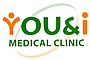 ふりがな男女大・昭・平・令大・昭・平・令年　　月　　日（　　歳）お名前男女大・昭・平・令大・昭・平・令年　　月　　日（　　歳）ご住所〒〒〒電話携帯緊急連絡先：　　　　　　　　　　　　氏名：　　　　　　　　　　受診者との続柄：緊急連絡先：　　　　　　　　　　　　氏名：　　　　　　　　　　受診者との続柄：緊急連絡先：　　　　　　　　　　　　氏名：　　　　　　　　　　受診者との続柄：緊急連絡先：　　　　　　　　　　　　氏名：　　　　　　　　　　受診者との続柄：緊急連絡先：　　　　　　　　　　　　氏名：　　　　　　　　　　受診者との続柄：緊急連絡先：　　　　　　　　　　　　氏名：　　　　　　　　　　受診者との続柄：身長　　　　㎝　　体重　　　　　㎏　血圧　　　/　　　　脈拍　　　　体温　　　℃身長　　　　㎝　　体重　　　　　㎏　血圧　　　/　　　　脈拍　　　　体温　　　℃身長　　　　㎝　　体重　　　　　㎏　血圧　　　/　　　　脈拍　　　　体温　　　℃身長　　　　㎝　　体重　　　　　㎏　血圧　　　/　　　　脈拍　　　　体温　　　℃身長　　　　㎝　　体重　　　　　㎏　血圧　　　/　　　　脈拍　　　　体温　　　℃身長　　　　㎝　　体重　　　　　㎏　血圧　　　/　　　　脈拍　　　　体温　　　℃記入者：□本人　□本人以外（記入者名：　　　　　　　　　　　受診者との続柄：　　　　　　　　）記入者：□本人　□本人以外（記入者名：　　　　　　　　　　　受診者との続柄：　　　　　　　　）記入者：□本人　□本人以外（記入者名：　　　　　　　　　　　受診者との続柄：　　　　　　　　）記入者：□本人　□本人以外（記入者名：　　　　　　　　　　　受診者との続柄：　　　　　　　　）記入者：□本人　□本人以外（記入者名：　　　　　　　　　　　受診者との続柄：　　　　　　　　）記入者：□本人　□本人以外（記入者名：　　　　　　　　　　　受診者との続柄：　　　　　　　　）